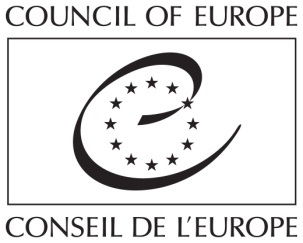 	EYF (Re)mix 1-4 March 2016European Youth CentreStrasbourg, FranceCall for 1 coordinator and 1 trainerIntro & backgroundFrom 1 to 4 March 2016 (arrival on 1 March morning, departure on 5 March), the European Youth Foundation of the Council of Europe is organising a seminar with representatives of youth NGOs experienced in running youth projects.In 2013, the European Youth Foundation introduced new operational regulations, a new online system (containing a new approach) and a new website. In order to strengthen the partnership with youth NGOs within this context, the EYF organised three seminars - (Re)loaded in 2013, EYF (R)evolution in 2014 and EYF(Re)generation in 2015 - which were successfully implemented. Getting familiar with the EYF framework is both exciting and challenging, and we would like to take the opportunity together with youth NGOs to see where we stand and analyze the period 2013-2015 to further fine-tune and strengthen the way of working together. Therefore 40 young people will be selected by the European Youth Foundation to exchange updates, news and views about the way the EYF works since 2013 and about the (perceived) role of the EYF in supporting civil society, based on the values and principles of the Council of Europe.Considering the introduction of the annual work plans for international youth NGOs and networks, as well as the “intervention” approach for of pilot activities developed at local level and in order to develop links between international and local perspectives, the EYF decided to invite activists/representatives from 20 international and 20 local youth NGOs (registered with the EYF), who are running youth projects (writing applications, implementing, reporting).As a result of this meeting, we expect to: receive feedback and share information on the work with the operational regulations, the online system and the website;create a common understanding concerning the grants available (work plans and international activities for international NGOs and pilot activities for local NGOs);gain awareness about the different situations organisations address with the support of EYF grants;revitalize transparency and accountability between the European Youth Foundation and youth organisations;achieve open and informal networking between representatives of international and local NGOs, as well as between the EYF team and the people running projects with EYF grants;share best practices concerning projects, for example how to integrate a gender perspective, how to ensure a good impact, etc.
At this stage the European Youth Foundation is looking for a coordinator and a trainer from the Youth Sector.The coordinator will be involved in the preparation, the implementation and the follow up of the seminar. Role and responsibilities:defining and finalising the programme of the seminar in co-operation with the EYF Secretariat;attending 2 preparatory meetings in Strasbourg: a 2-day meeting on January 2016 (date to be confirmed), and a 1.5-day meeting prior to the seminar on 29 February and 1 March 2016;working together with the EYF on the programme, methodology and content of the seminar;acting as a trainer during the seminar from 1 to 4 March 2016;drafting the report for the European Youth Foundation collecting outcomes, follow-up options and suggestions.Competences requested:be experienced as a co-ordinator and as a trainer of international/local youth activities specifically/preferably in relation to the work done by the Council of Europe youth sector;have a good knowledge of the work implemented by the youth sector of the Council of Europe in this area; have an understanding regarding the role of the EYF within the framework of the Council of Europe youth sector;be familiar with the functioning of the EYF (knowledge about the EYF seminars: (Re)loaded in 2013, EYF (R)evolution in 2014 and EYF (Re)generation in 2015;be ready to commit her/himself for the duration of the project;be able to work in English.The trainer will be involved during the preparation phase and the implementation of the seminar. Role and responsibilities:support the EYF team and the co-ordinator in the definition of the programme;attending 2 preparatory meetings in Strasbourg: - a 2-day meeting on January 2016 (date to be confirmed), and- a 1.5-day meeting prior to the seminar on on 29 February 2016 and 1 March 2016;support to the co-ordinator during the training seminar (1-4 March 2016);be able to carry out ad hoc tasks at the request of the co-ordinator during the seminar.Competences requested:have experiences as a trainer of youth activities specifically in the field of youth participation;have a good knowledge of the work implemented by the youth sector of the Council of Europe in this area;be familiar with the functioning of the EYF; be able to work in English.Financial conditionsTravel and subsistence expenses for the preparatory meetings and the seminar will be covered according to Council of Europe rules. Accommodation will be provided at the European Youth Centre in Strasbourg. A fee will be paid according to Council of Europe rules. More information will be provided to the selected coordinator and trainer.If you are interested in one of the two alternatives please fill in the application form and send it with a CV to eyf@coe.int by 8 December 2015 (midnight CET) at the latest.